  Pozvánka na veřejné posezení s občany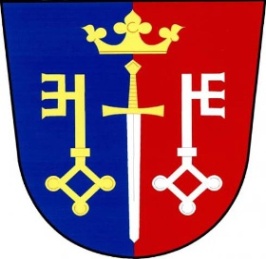                        a obecního zastupitelstva Českých Petrovickonané dne: 10. 7. 2020 od 18 00 hod.místo: Chata u koupalištěProgram: Projednání připravovaného záměru výstavby domácích čistíren odpadních vod v obci za podpory fondu Životního prostředí. Zastupitelstvo obce zve všechny občany, kteří přemýšlí o realizaci DČOV pro svůj objekt. Zveme všechny občany, kterým není lhostejná problematika znečišťování vod a přírody.Občerstvení zajištěno V Českých Petrovicích dne: 2. 7. 2020							starosta																            Luboš Lux	